Doc No: TWINB  2017 CWG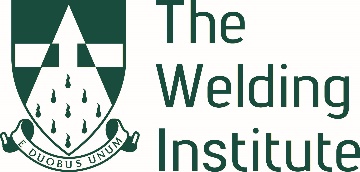 The Welding Institute Teesside Branch AGM Monday 24th January 2022 commencing at 17:00hrsVIA ZOOMAGENDAChairman Opens MeetingWelcome and Apologies						Health and Safety Notice 			Minutes of Previous AGM Nominations Received Election of Branch Committee 2022					Average Attendance at Meetings Year 2021-20228            Branch Secretaries Annual Report 9	Treasurers Annual Report Number 1 Account  10	Programme Secretaries Annual Report  11	Social Secretaries Annual Report and Dinner 2022 details.12	Younger Members Annual Report13 	Journal Secretary Report 14	Chairman’s Report 15	Any Other Business16	Date of Next AGM Meeting 